12 марта 2020 года в Богучарском районе прошел муниципальный уровень областной военно-спортивной игры «Победа». В Богучарскую школу №2 съехались 22 команды из 17 школ района. В мероприятии поучаствовали МКОУ «Данцевская ООШ», МКОУ «Варваровская ООШ», МКОУ «Полтавская ООШ», МКОУ «Дьяченковская СОШ», МКОУ «Залиманская ООШ», МКОУ «Данцевская ООШ», МКОУ «Варваровская ООШ», МКОУ «Терешковская ООШ», МКОУ «Богучарская СОШ №2», МКОУ «Радченская СОШ», МКОУ «Залиманская ООШ», МКОУ «Луговская СОШ», МКОУ «Богучарская СОШ №1», МКОУ «Луговская СОШ», МКОУ «Богучарский лицей», МКОУ «Суходонецкая ООШ», МКОУ «Криничанская ООШ», МКОУ «Липчанская ООШ», МКОУ «Радченская СОШ», МКОУ «Купянская ООШ», МКОУ «Подколодновская СОШ», МКОУ «Лофицкая ООШ». Ребята были выбраны из двух возрастных групп: 1 группа младшая -6-8 классы, 2-я возрастная группа, учащихся – 9-11 классы.На торжественном открытии присутствовали представители  Богучарского районного военного комиссариата, управления по образованию и молодежной политики, ветераны. Командующим военно-спортивной игрой выступил Уткин Сергей Валерьевич, подполковник, войсковая часть 53194, инженерно-саперного полка.Ребята состязались в конкурсах «Костер Дружбы», «Ратные страницы истории», «Равнение на героев», «Оказание доврачебной помощи», «Строевая подготовка», «Огневая подготовка», Тест «Огневая подготовка», «Силовая подготовка».В общем зачете победителем была признана – команда Радченской школы «Звезда» в старшей и младшей возрастных категориях. Призерами в старшей возрастной категории стали  Богучарская школа №1 и Богучарская школа №2, в младшей возрастной категории – Луговская СОШ и Богучарская школа №2 кадеты.Мероприятие прошло волнительно и интересно! Ребята старались, боролись за победу и получили достойное поощрение, каждый в своем конкурсном этапе. А команды – победители направляются в г. Павловск на зональный этап игры «Победа». Пожелаем нашим ребятам победы!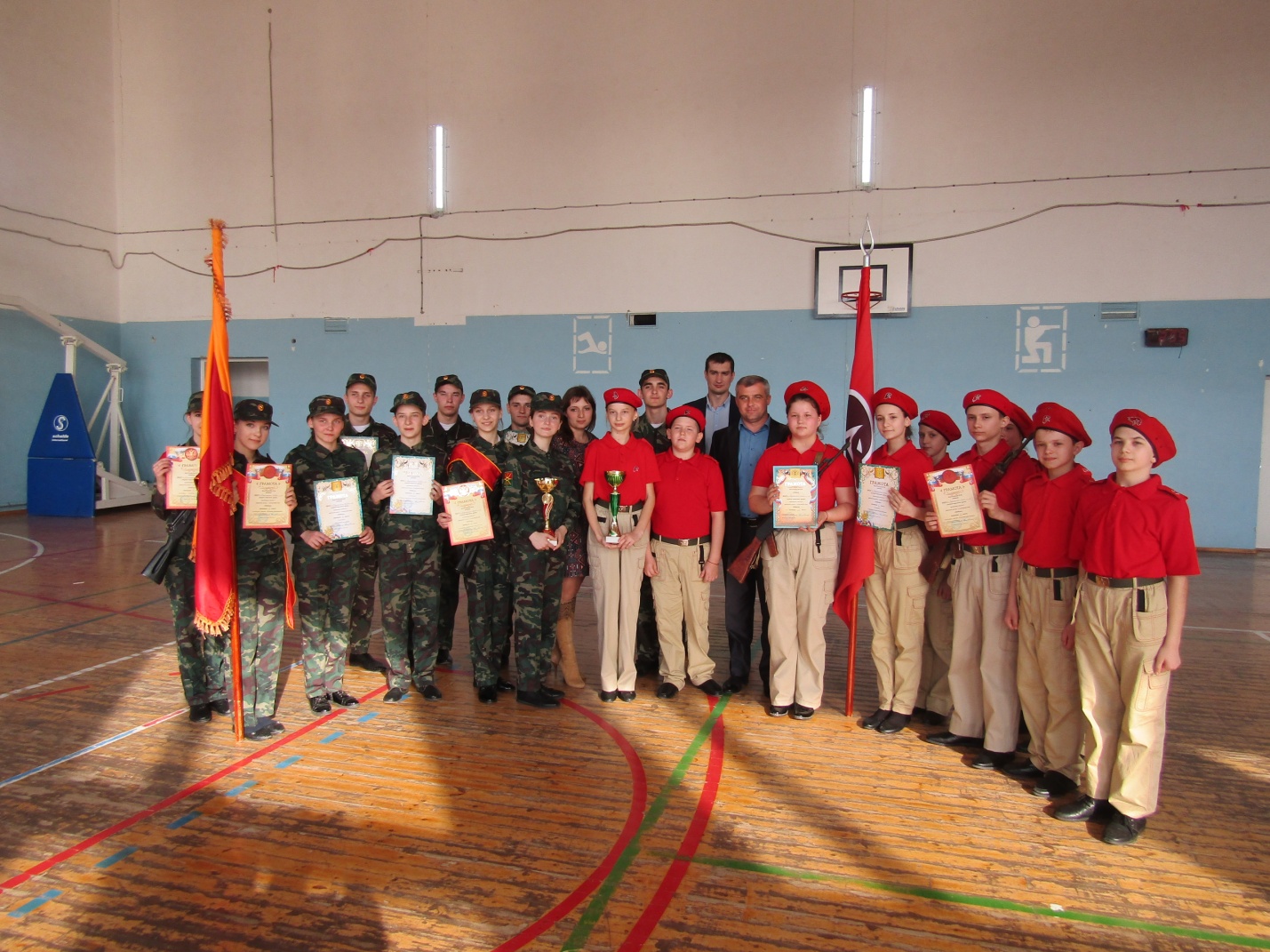 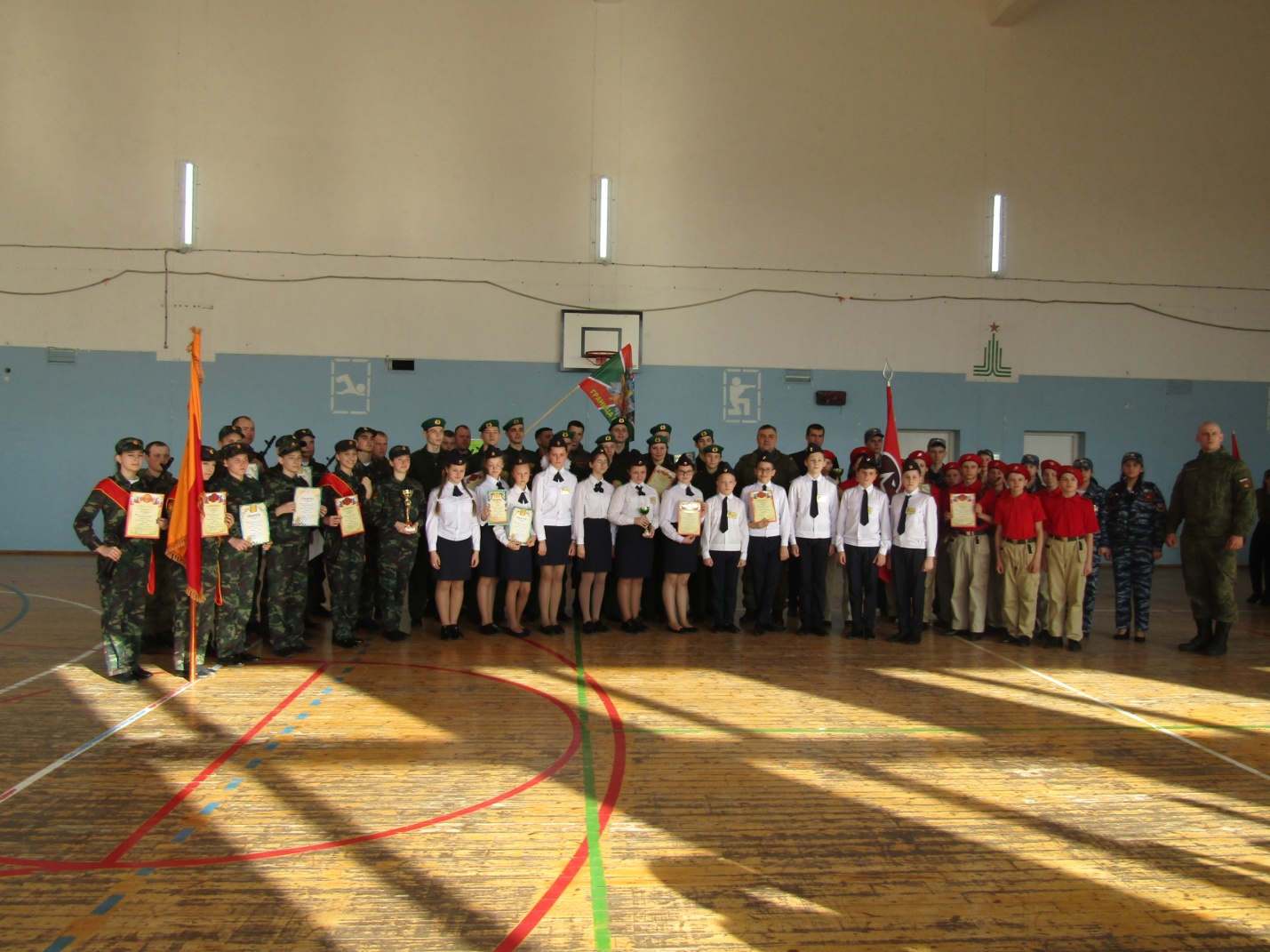 